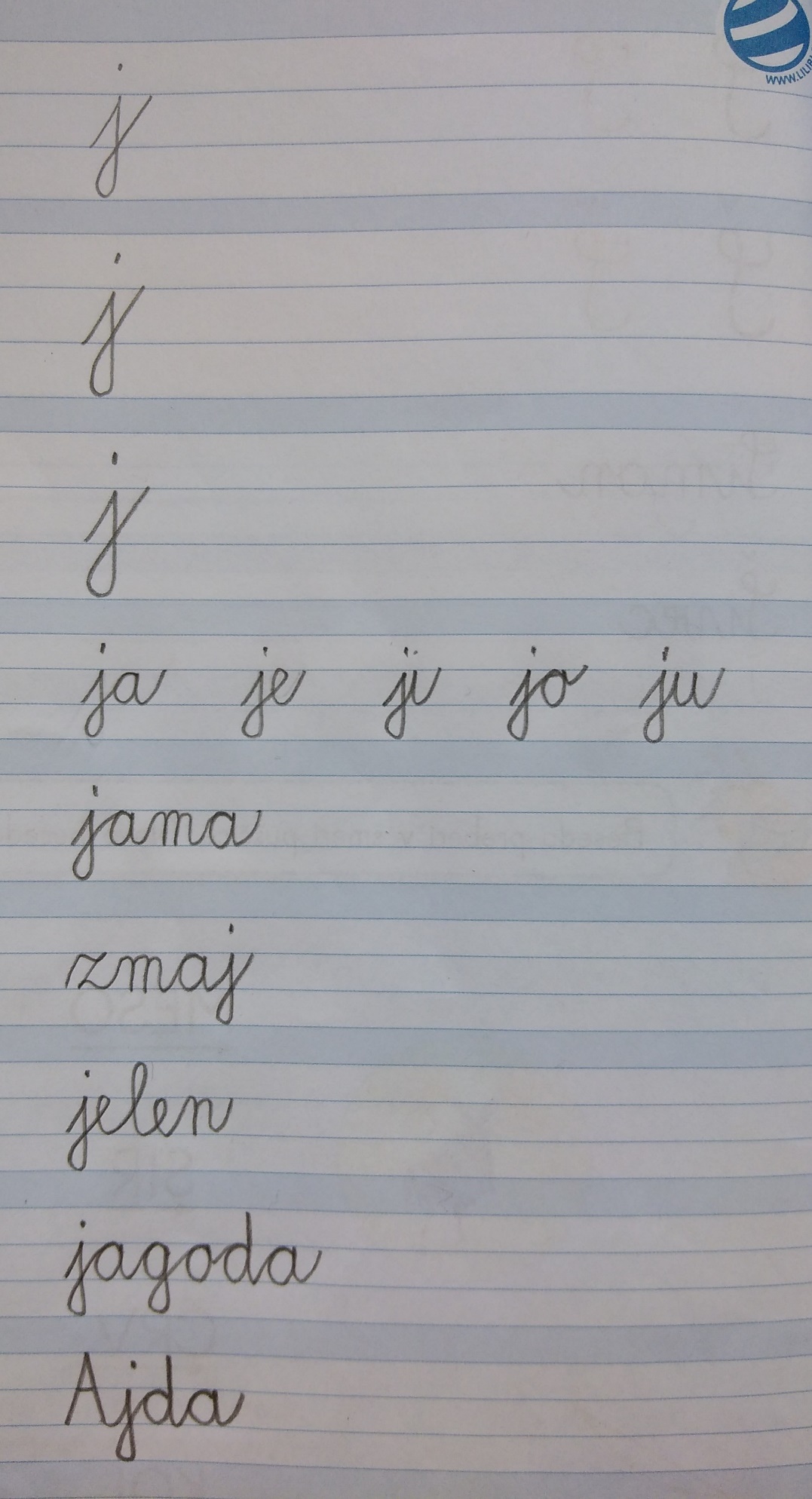 OŠ Col, PŠ Podkraj2. razred  Pouk na daljavo – Učno gradivo in navodila za učenceUčiteljica Katja Turk Medveščekemail: katja.turk@guest.arnes.siDoločene učne vsebine si lahko pogledate na spodnjem spletnem naslovu:https://www.lilibi.si/Torek, 7. 4. 2020MAT: Seštevam in odštevam do 100Danes boš ponovil seštevanje in odštevanje do 100 brez prehoda čez desetico.V DZ reši naloge na straneh 83 in 84. Pri 6. nalogi si za sestavo računske naloge izberi 1 račun. Računsko nalogo napiši v zvezek.Če želiš, si lahko si pomagaš s stotičnim kvadratom.SLJ: Mala pisana črka jZapis male pisane črke jNa spodnji povezavi si oglej, kako pravilno zapišemo malo pisano črko g. (Naj ne ne moti, ker učiteljica na posnetku to počne z levo roko.) Sledi navodilom in napiši črko j:https://www.youtube.com/watch?v=t6ISLpJHtkYUčencem pokažemo pravilen zapis male pisane črke j. Črko pišejo na večji list A4 po že napisani črki, pišejo s prstom po zraku, po mizi, po hrbtu, ipd. Najprej na veliko, potem na manjše. Črka j sega v vrstico z deblom in koreninami.Starše prosim, da otroku napišete črko j in vezave s črko j v zvezek. Spodaj prilagam fotografijo za lažji zapis (napišite na enak način kot smo napisali pri ostalih črkah). Vrstico z zlogi naj napišejo dvakrat v zvezek. Spremljamo delo učencev, jim svetujemo in smo pozorni na držo pisala, obliko črk,  upoštevanje potez pisanja in pravopis. Napake sproti popravimo.Učenci prepišejo spodnje besedilo v zvezek z drevesno vrstico.Prepiši z malimi pisanimi črkami!jama, jabolko, zavoj, jajce, zmaj,jazbec, Ajda, Matija, KatjaMateja, Janja, Rajko, Višnje, AjdovščinaAjda živi v Podkraju.Janja je kupila jajca v trgovini.Rajko je dobil vrtalni  stroj.V četrtem razredu so učenci: Jakob, Neža, Danaja, Anej in Amalija.SPO: SEJEM in SADIMPotrebuješ: različna semena, zemljo, plastične posodeSeješ lahko tudi zunaj (pred hišo). V plastične posode nasuj zemljo, skoraj do vrha. Nato v zemljo potresi različna semena (bučke, kumarice, solata, paradižnik, korenje, peteršilj, rdeča pesa, grah, fižol, semena različnih rož …)Na semena zrahljaj še malo zemlje. Zalij z vodo in postavi na sončno in toplo mesto. Zalivaj po potrebi.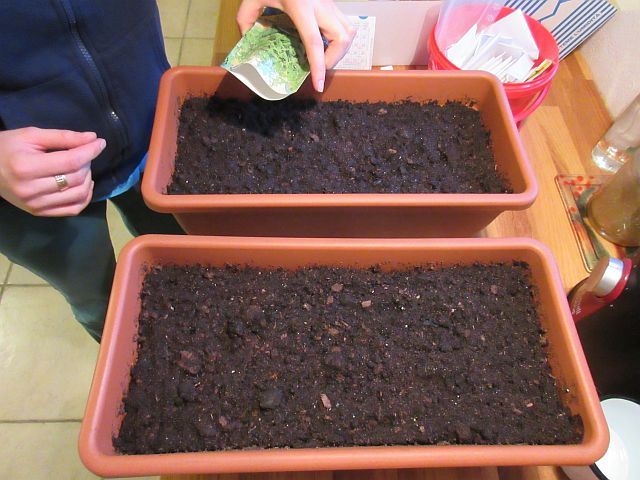 Ko rastlina zraste, sadike posadiš v vrtno gredo.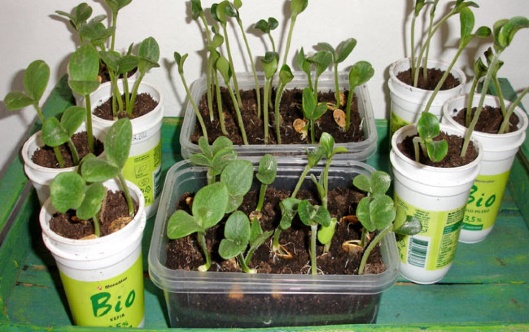 ŠPO: Športna abecedaDanes se razgibaj s pomočjo športne abesede. Ko narediš naloge, pojdi še na sprehod.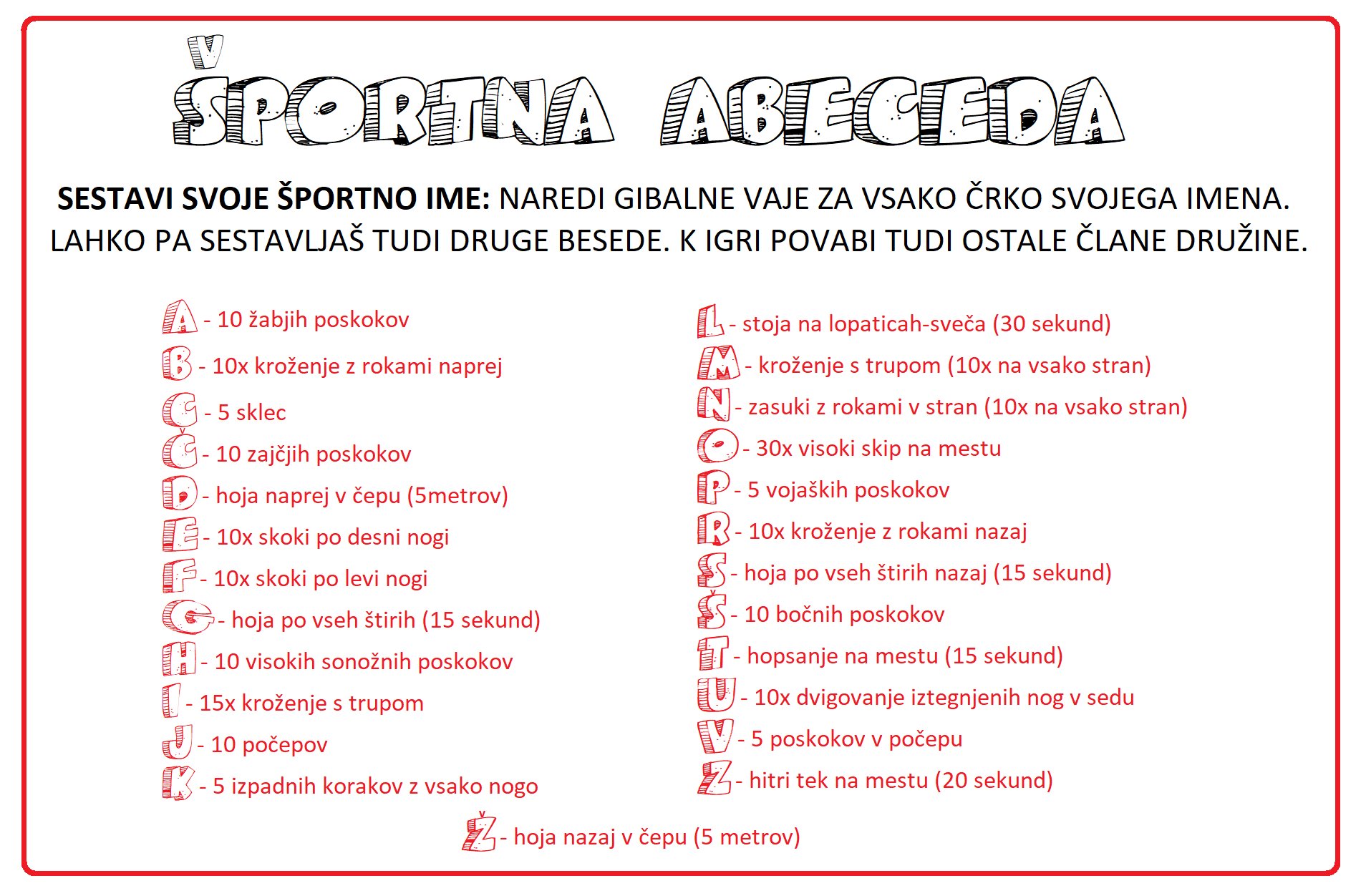 